August 7, 2018Via Certified MailKevin J. Cobb & Associates Inc., d/b/a Quest Energy Solutions 203 Southbridge StreetAuburn MA  01501			RE:	Bond Continuation				Kevin J. Cobb & Associates Inc., d/b/a Quest Energy Solutions				A-2011-2251374						Dear Sir/Madam:	Please find under cover of this letter the financial instrument filed with the Commission on behalf of Kevin J. Cobb & Associates Inc., d/b/a Quest Energy Solutions because it is a photocopy, and not acceptable.  The Commission requires a supplier to file an original bond, letter of credit, continuation certificate, amendment, or other financial instrument as part of a supplier’s licensing requirements under Section 2809(c) of the Pennsylvania Public Utility Code.  The enclosed financial instrument does not have a "wet ink" original signature or raised seal for the surety company.  Please file the original financial instrument with my office within 20 days of the date of this letter, preferably by overnight delivery to my office address listed above.  Sincerely,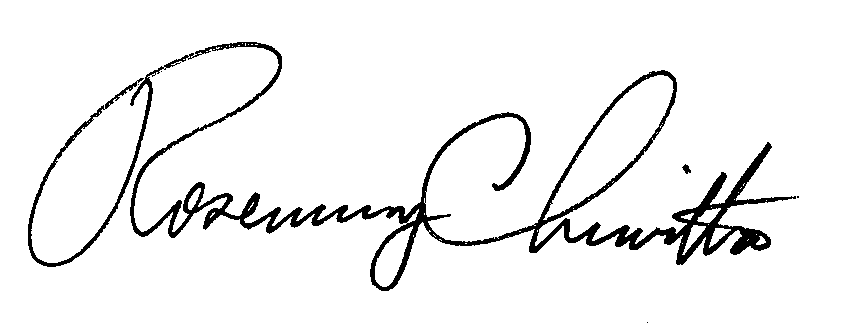 Rosemary ChiavettaSecretary of the CommissionRC: alwEnclosures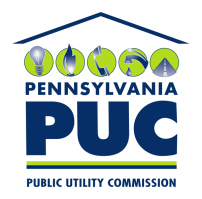  PUBLIC UTILITY COMMISSION400 NORTH STREET, KEYSTONE BUILDING, SECOND FLOORHARRISBURG, PENNSYLVANIA  17120IN REPLY PLEASE REFER TO OUR 